PROPOSTA DE ACOMPANHAMENTO DA APRENDIZAGEMGABARITO COMENTADO1. Há 232 cadeiras nas mesas.O aluno que respondeu corretamente sabe resolver multiplicações (por 4) com o significado de adição de parcelas iguais. O aluno pode ter errado no procedimento de multiplicação, encontrando 2 032, e, nesse caso, desenvolveu parcialmente a habilidade. O aluno pode ter errado e realizado a adição ou a subtração com os números 58 e 4, encontrando 54 ou 62 e, nesse caso, não desenvolveu a habilidade. Para o aluno que não desenvolveu ou desenvolveu parcialmente a habilidade, retome as atividades das páginas 110 e 114 da Unidade 5 do Livro do Estudante, que apresentam problemas de multiplicação que envolvem adição de parcelas iguais em contextos próximos dos alunos.2. São produzidos 1 870 automóveis em 10 meses.O aluno que respondeu corretamente sabe resolver multiplicações (por 10) com o significado de adição de parcelas iguais. O aluno pode ter errado no procedimento de multiplicação, encontrando 187, e, nesse caso, desenvolveu parcialmente a habilidade. O aluno pode ter errado e realizado a adição ou a subtração com os números 187 e 10, encontrando 177 ou 197, e, nesse caso, não desenvolveu a habilidade. Para o aluno que não desenvolveu ou desenvolveu parcialmente a habilidade, retome as atividades das páginas 110 e 116 da Unidade 5 do Livro do Estudante, que apresentam problemas de multiplicação que envolvem adição de parcelas iguais em contextos próximos dos alunos.3. Há 80 cadeiras para os convidados.O aluno que respondeu corretamente sabe resolver multiplicações (por 8) com elementos dispostos em configuração retangular. O aluno pode ter errado no procedimento de multiplicação, encontrando 88, e, nesse caso, desenvolveu parcialmente a habilidade. Se identificou apenas a quantidade de cadeiras de uma fileira, encontrando 8, e, nesse caso, não desenvolveu a habilidade. Para o aluno que não desenvolveu ou desenvolveu parcialmente a habilidade, retome as atividades das páginas 111 e 119 da Unidade 5 do Livro do Estudante, que apresentam problemas de multiplicação que envolvem elementos dispostos em configuração retangular em contextos próximos dos alunos.4. Terá transportado 6 780 passageiros.O aluno que respondeu corretamente sabe resolver multiplicações (por 5) com o significado de adição de parcelas iguais. O aluno pode ter errado no procedimento de multiplicação e, nesse caso, desenvolveu parcialmente a habilidade. Se realizou a adição ou a subtração com os números 1356 e 5, encontrando 1351 ou 1361, e nesse caso não desenvolveu a habilidade. Para o aluno que não desenvolveu ou desenvolveu parcialmente a habilidade, o professor pode retomar as atividades das páginas 110 e 115 da Unidade 5 do Livro do Estudante, que apresentam problemas de multiplicação que envolvem adição de parcelas iguais em contextos próximos dos alunos.5. Resposta pessoal, podendo ser: 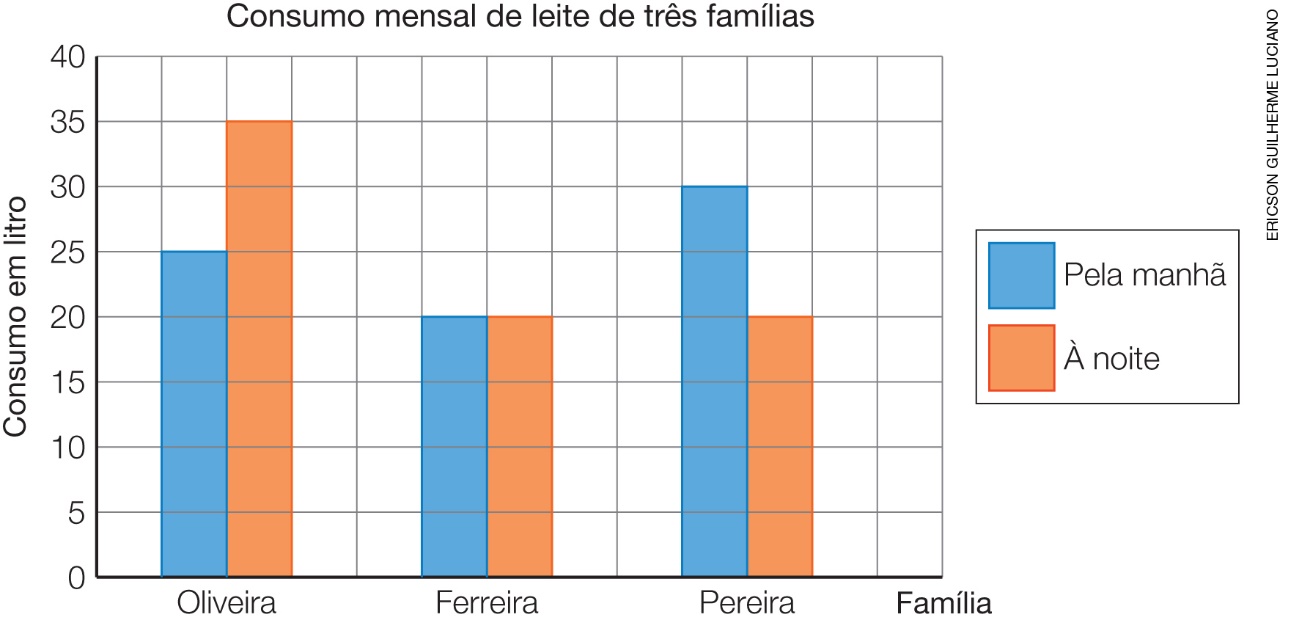 Fonte: Famílias Oliveira, Ferreira e Pereira (nov. 2017).O aluno que respondeu corretamente sabe representar dados apresentados em tabelas de dupla entrada na forma de gráficos de colunas sem o uso de tecnologias digitais. O aluno que desenvolveu parcialmente ou não desenvolveu a habilidade pode ter apresentado dados no gráfico que não correspondem às informações da tabela. Para o aluno que não desenvolveu ou desenvolveu parcialmente a habilidade, retome as atividades das páginas 150 e 151, da Unidade 6 do Livro do Estudante, que tratam de situações em que se deve ler e interpretar informações de tabelas de dupla entrada e apresentá-las por meio de gráficos de barras.6. Resposta pessoal. O aluno pode indicar que o resultado pode ser obtido por adições sucessivas do 6 (8 vezes) ou do 8 (6 vezes) ou, ainda, entender que faz 4 x 6 = 24 e, depois, encontrar o dobro de 24, uma vez que 4 é metade de 8, necessitando duplicar o resultado para compensar a multiplicação inicial.O aluno que respondeu corretamente demonstra saber construir e utilizar fatos básicos da multiplicação para o cálculo mental ou escrito. O aluno que não desenvolveu a habilidade pode apresentar como resposta operações que não correspondem ao resultado 8 x 6. Para o aluno que não desenvolveu a habilidade, retome as atividades da página 120, da Unidade 5 do Livro do Estudante, que tratam de situações envolvendo fatos básicos da multiplicação.7. Deve ser marcado o X nas afirmações:(X) Somente uma das figuras tem vértice.(X) As bases das duas figuras são formadas por círculos.(X) Nenhuma das figuras tem faces triangulares.O aluno que respondeu corretamente sabe descrever características de figuras geométricas espaciais (cilindros e cones). O aluno que não desenvolveu ou desenvolveu parcialmente a habilidade pode ter marcado uma ou mais de uma afirmação falsa, por exemplo, pode ter assinalado a afirmação “As duas figuras têm face retangular.” por identificar a superfície lateral do cilindro, que é retangular. Para o aluno que não desenvolveu ou desenvolveu parcialmente a habilidade, retome as atividades das páginas 141 e 142, da Unidade 6 do Livro do Estudante, que tratam de situações envolvendo as características de figuras não planas, como o cilindro, o cone e a esfera.8. Resposta pessoal. O aluno pode representar a quantidade na forma de tabela do seguinte modo:O aluno que respondeu corretamente sabe realizar pesquisa envolvendo variáveis categóricas em um universo de até 50 elementos e organizar os dados coletados utilizando listas ou tabelas simples. O aluno que não desenvolveu a habilidade pode ter representado a quantidade dos azulejos sem a correspondência das cores. Para o aluno que não desenvolveu a habilidade, retome as atividades das páginas 126 e 127, da Unidade 5 do Livro do Estudante, que tratam de situações em que se deve construir, ler e interpretar informações de tabelas de dupla entrada e apresentá-las por meio de gráficos de barras.9. A caixa de pizza para um pedaço lembra um prisma, a lata de tinta um cilindro, a casquinha de chocolate um cone e o frasco de perfume uma pirâmide.O aluno que respondeu corretamente sabe associar figuras geométricas espaciais (pirâmide, cone, cilindro e prisma) a objetos do mundo físico e nomear essas figuras. O aluno que desenvolveu parcialmente a habilidade pode ter errado a denominação, por exemplo, identificando a caixa de pizza como sendo uma pirâmide, por causa da face triangular. Para o aluno que não desenvolveu ou desenvolveu parcialmente a habilidade, retome as atividades das páginas 132 a 141, da Unidade 6 do Livro do Estudante, que envolvem a associação de objetos a figuras geométricas não planas e suas denominações.10. Alternativa C.O aluno que respondeu corretamente sabe descrever características de figuras geométricas espaciais (pirâmides), relacionando-as a suas planificações. O aluno pode ter errado por identificar figuras planas que não são iguais à da face da pirâmide. Para o aluno que não desenvolveu ou desenvolveu parcialmente a habilidade, retome as atividades das páginas 139 e 140, da Unidade 6 do Livro do Estudante, que apresentam problemas que envolvem a identificação de pirâmides e prismas e suas características.11. Alternativa A.O aluno que selecionou a alternativa A sabe ler, interpretar e comparar dados apresentados em tabelas de dupla entrada. Se o aluno que selecionou a alternativa B pode ter errado por verificar quantos quilômetros a mais, mas em relação a Curitiba, o que significa que desenvolveu parcialmente a habilidade. Se o aluno que selecionou as alternativas C ou D, pode ter errado por adicionar os valores da linha referente a Belo Horizonte ou Salvador e não desenvolveu a habilidade. Para os alunos que não desenvolveram ou desenvolveram parcialmente a habilidade, retome as atividades das páginas 150 e 151, da Unidade 6 do Livro do Estudante, que apresentam situações-problema que envolvem ler e interpretar tabelas e gráficos de dupla entrada.12. Alternativa C.O aluno que selecionou a alternativa C sabe resolver problemas de multiplicação (por 6) com o significado de adição de parcelas iguais. Se o aluno selecionou a alternativa A pode ter errado por contar a quantidade de saquinhos da imagem e não desenvolveu a habilidade. Se o aluno selecionou a alternativa B, pode ter errado por somar o número 35 à quantidade de saquinhos e não desenvolveu a habilidade. Se o aluno selecionou a alternativa D pode ter errado por considerar que cada saquinho contém 100 unidades. Para o aluno que não desenvolveu ou desenvolveu parcialmente a habilidade, retome as atividades da página 110, da Unidade 5 do Livro do Estudante, que apresentam problemas que envolvem multiplicação com o significado de adição de parcelas iguais.13. Alternativa A.O aluno que selecionou a alternativa A sabe identificar as figuras planas que compõem a planificação do cilindro. Se o aluno selecionou a alternativa B pode ter errado por considerar as faces do cubo e desenvolveu parcialmente a habilidade. Se o aluno selecionou a alternativa C, pode ter errado por identificar a planificação do paralelepípedo e não desenvolveu a habilidade. Se o aluno selecionou a alternativa D, pode ter errado por considerar as figuras geométricas que compõem a planificação do cone e não desenvolveu a habilidade. Para o aluno que não desenvolveu ou desenvolveu parcialmente a habilidade, retome as atividades das páginas 141 e 142, da Unidade 6 do Livro do Estudante, que apresentam problemas que envolvem a identificação da planificação do cone e do cilindro.14. Alternativa D.O aluno que selecionou a alternativa D sabe resolver problemas de multiplicação que envolvem elementos em configuração retangular. O aluno que selecionou a alternativa A pode ter errado por identificar apenas uma das informações do problema (quantidade de brinquedos em cada prateleira) e não desenvolveu a habilidade. O aluno que selecionou a alternativa B pode ter errado por relacionar apenas uma das informações do problema (andares da prateleira) e não desenvolveu a habilidade. O aluno que selecionou a alternativa C pode ter errado por adicionar a quantidade de brinquedos ao número de prateleiras da estante. Para o aluno que não desenvolveu a habilidade, retome as atividades da página 111, da Unidade 5 do Livro do Estudante, que apresentam situações que envolvem multiplicação com elementos em configuração retangular.15. Alternativa C.O aluno que respondeu corretamente sabe associar figuras geométricas espaciais (esfera) a objetos do mundo físico e nomear essas figuras. O aluno que escolheu as alternativas A, B ou D não desenvolveu a habilidade. Para o aluno que não desenvolveu a habilidade, retome as atividades da página 141, da Unidade 6 do Livro do Estudante, em que o aluno deve relacionar objetos a figuras geométricas não planas, como cone, cilindro e esfera, e suas denominações.Cor do azulejoAzulCinzaBrancoQuantidade6798303